EN-RICH-MENT REGISTRATION –DRUMLINE ACADEMY, Arts in Stark Education Center, 1014 Cleveland Ave., NW, Canton OH  44702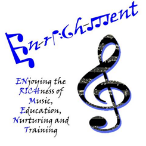 NAME_______________________________________________________Male___Female______ADDRESS________________________________________________________________________CITY_________________________ZIP CODE_____________DAY PHONE_______________________DATE OF BIRTH: Day____MONTH________YEAR________AGE_________t-shirt size S__M__L_XL__NAME OF SCHOOL_______________________________________________________Grade_______NAME OF PARENT (GUARDIAN)___________________________________________PARENT’S CELL PHONE_ ________________HOME PHONE____________________________Do you play an instrument?   Yes_____No____If yes, what instrument?_________________________Do you play drums? Yes___No____If yes, How long have you been playing?________Do you take lessons? Yes____No_________________Do you play in your school band? Yes______No_____if yes, how long?________________________Are you allergic to any food or beverage?  Yes____No____If yes, please list: ___________________
____________________________________________________________________Any medical concerns we should be aware of:___________________________________________________________________In emergency can we call 911?___Yes____No___I give EN-RICH-MENT permission to use photos and rehearsal/performance videos of me for promotional purposes.  I understand that EN-RICH-MENT or any of its instructors, staff or board members is not responsible for any personal injuries or damage to me or my personal Instrument.______________________________Signature of parent or guardian     date___________________           Please mail to:  B Smith, Enrichment, 4110 Meadowview Dr., NW, Canton OH 44718330-546-7724 or email to  bettymacsmith@gmail.com